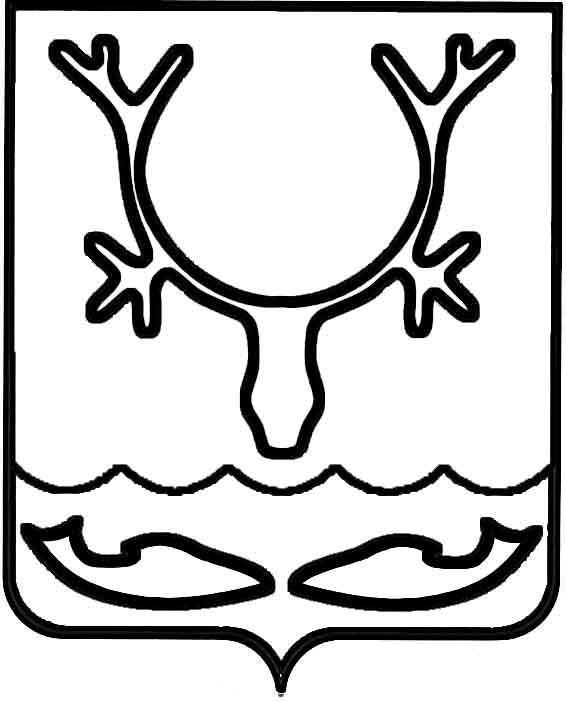 Администрация МО "Городской округ "Город Нарьян-Мар"ПОСТАНОВЛЕНИЕот “____” __________________ № ____________		г. Нарьян-МарО порядке составления проекта бюджета МО "Городской округ "Город Нарьян-Мар"        на очередной финансовый год и на плановый период В соответствии со статьями 169 и 184 Бюджетного кодекса Российской Федерации и Положением о бюджетном процессе в муниципальном образовании "Городской округ "Город Нарьян-Мар", утверждённым решением Совета городского округа "Город Нарьян-Мар" от 28.03.2013 № 530-р (в ред. от 28.11.2013 № 613-р), Администрация МО "Городской округ "Город Нарьян-Мар"  П О С Т А Н О В Л Я Е Т:Утвердить Порядок составления проекта бюджета МО "Городской округ "Город Нарьян-Мар" на очередной финансовый год и на плановый период (Приложение).Признать утратившими силу:-	постановление Администрации МО "Городской округ "Город Нарьян-Мар" от 15.04.2013 № 679 "О порядке составления проекта бюджета МО "Городской округ "Город Нарьян-Мар" на очередной финансовый год и плановый период";-	постановление Администрации МО "Городской округ "Город Нарьян-Мар" от 30.08.2013 № 1726 "О внесении изменений в Порядок составления проекта бюджета МО "Городской округ "Город Нарьян-Мар" на очередной финансовый год и плановый период, утверждённый постановлением Администрации МО "Городской округ "Город Нарьян-Мар" от 15.04.2013 № 679".3.	Настоящее постановление вступает в силу с момента его официального опубликования.ПриложениеУТВЕРЖДЕНпостановлением Администрации МО"Городской округ" Город Нарьян-Мар"от 22.04.2014 № 1140ПОРЯДОКсоставления проекта бюджета МО "Городской округ"Город Нарьян-Мар" на очередной финансовый год и на плановый периодОбщие положения1.1.	Настоящий Порядок регламентирует процедуру составления проекта бюджета МО "Городской округ "Город Нарьян-Мар" (далее – проект городского бюджета) в целях обеспечения своевременной и качественной подготовки проекта городского бюджета на очередной финансовый год и на плановый период.1.2.	Составление проекта городского бюджета осуществляется                                 в соответствии с бюджетным законодательством Российской Федерации, на основе прогноза социально-экономического развития МО "Городской округ "Город Нарьян-Мар" (далее – города Нарьян-Мара) и основных направлений бюджетной и налоговой политики города Нарьян-Мара на очередной финансовый год и                        на плановый период.1.3.	Проект городского бюджета составляется и утверждается сроком на три года (на очередной финансовый год и на плановый период). 1.4.	В целях настоящего Порядка под субъектами бюджетного планирования понимаются главные администраторы доходов городского бюджета, главные распорядители и получатели средств городского бюджета, юридические лица, осуществляющие деятельность на территории города Нарьян-Мара и предоставляющие материалы и сведения, необходимые для составления проекта городского бюджета.Полномочия субъектов бюджетного планированияпри составлении проекта городского бюджета на очередной финансовый год и на плановый период2.1.	Администрация города Нарьян-Мара при составлении проекта городского бюджета на очередной финансовый год и на плановый период:1)	формирует и представляет в Управление финансов Администрации города Нарьян-Мара предварительные итоги социально-экономического развития города Нарьян-Мара за истекший период текущего финансового года и ожидаемые итоги социально-экономического развития города Нарьян-Мара за текущий финансовый год;2)	разрабатывает и представляет главе города Нарьян-Мара прогноз социально-экономического развития города Нарьян-Мара на очередной финансовый год и на плановый период;3)	доводит до субъектов бюджетного планирования, являющихся главными распорядителями средств городского бюджета, индексы потребительских цен           на очередной финансовый год и на плановый период;4)	координирует деятельность субъектов бюджетного планирования, являющихся главными распорядителями средств городского бюджета, по разработке и реализации муниципальных и ведомственных целевых программ;5)	представляет государственным заказчикам государственных программ Ненецкого автономного округа и ведомственных целевых программ Ненецкого автономного округа, финансируемых за счёт средств окружного бюджета, предложения по включению объектов капитального строительства                                      в государственные программы Ненецкого автономного округа и ведомственные целевые программы Ненецкого автономного округа и в Адресную инвестиционную программу Ненецкого автономного округа;6)	утверждает перечень муниципальных и ведомственных целевых программ и объём бюджетных ассигнований на их реализацию за счёт средств окружного, областного и городского бюджетов, включаемых в проект городского бюджета                 на очередной финансовый год и на плановый период;7)	утверждает муниципальные и ведомственные целевые программы, реализуемые за счёт средств окружного, областного и городского бюджетов, вносит в них изменения и представляет в Управление финансов Администрации города Нарьян-Мара;8)	формирует сводный отчёт о реализации муниципальных и ведомственных целевых программ за шесть месяцев текущего финансового года и ожидаемые итоги за текущий финансовый год;9)	проводит оценку эффективности реализации муниципальных и ведомственных целевых программ, разрабатывает по результатам указанной оценки предложения об увеличении (сокращении), начиная с очередного финансового года, бюджетных ассигнований на реализацию муниципальных и ведомственных целевых программ или о досрочном прекращении их реализации, которые направляет субъектам бюджетного планирования, являющимся главными распорядителями средств городского бюджета;10)	принимает постановление о подготовке и реализации бюджетных инвестиций в объекты капитального строительства муниципальной собственности города Нарьян-Мара, не включённые в муниципальные и ведомственные целевые программы;11)	определяет предельную численность муниципальных служащих                       на очередной финансовый год для расчёта предельных объёмов бюджетных ассигнований;12)	принимает решение о размере резервного фонда Администрации города Нарьян-Мара, включаемом в проект городского бюджета на очередной финансовый год и на плановый период;13)	принимает решение о внесении проекта решения об утверждении прогнозного плана (программы) приватизации муниципального имущества                на очередной финансовый год и на плановый период в Совет городского округа "Город Нарьян-Мар";14)	разрабатывает и представляет в Управление финансов Администрации города Нарьян-Мара проект решения об утверждении прогнозного плана (программы) приватизации муниципального имущества на очередной финансовый год и на плановый период;15)	осуществляет согласование с Управлением финансов Ненецкого автономного округа объёмов распределения дотации на выравнивание бюджетной обеспеченности городского бюджета из окружного бюджета на очередной финансовый год и на плановый период.2.2.	Управление финансов Администрации города Нарьян-Мара непосредственно составляет проект городского бюджета на очередной финансовый год и на плановый период, в том числе:1)	разрабатывает и представляет на утверждение главе города Нарьян-Мара основные направления бюджетной и налоговой политики города Нарьян-Мара           на очередной финансовый год и на плановый период;2)	устанавливает порядок и методику планирования бюджетных ассигнований городского бюджета на очередной финансовый год и на плановый период;3)	подготавливает совместно с главными администраторами доходов городского бюджета прогноз по видам (подвидам) доходов городского бюджета        на очередной финансовый год и на плановый период;4) подготавливает и представляет в Управление финансов Ненецкого автономного округа информацию об объёме средств, необходимых для выполнения полномочий по вопросам местного значения на очередной финансовый год и                    на плановый период;5)	разрабатывает прогноз основных характеристик (общий объём доходов, общий объём расходов, объём дефицита (профицита)) городского бюджета                 на очередной финансовый год и на плановый период;6)	представляет в Управление финансов Ненецкого автономного округа прогнозные показатели общего объёма доходов, расходов, дефицита (профицита) городского бюджета на очередной финансовый год и плановый период,                    для разработки прогноза основных характеристик консолидированного бюджета Ненецкого автономного округа на очередной финансовый год и на плановый период;7)	согласовывает с субъектами бюджетного планирования, являющимися главными распорядителями средств городского бюджета, предельные объёмы бюджетных ассигнований на очередной финансовый год и на плановый период;8)	формирует реестр расходных обязательств города Нарьян-Мара и представляет его в Управление финансов Ненецкого автономного округа                       в установленном порядке;9)	формирует свод публичных нормативных обязательств, подлежащих исполнению в очередном финансовом году и в плановом периоде;10)	осуществляет оценку ожидаемого исполнения городского бюджета              за текущий финансовый год;11)	разрабатывает проекты программ муниципальных внутренних заимствований и муниципальных гарантий на очередной финансовый год и на плановый период;12)	подготавливает пояснительную записку к проекту решения о городском бюджете на очередной финансовый год и на плановый период;13)	формирует и представляет главе города Нарьян-Мара проект решения        о городском бюджете на очередной финансовый год и на плановый период, а также документы и материалы, подлежащие представлению одновременно с указанным проектом.2.3.	Субъекты бюджетного планирования, являющиеся главными администраторами доходов городского бюджета, при составлении проекта городского бюджета на очередной финансовый год и на плановый период:  1)	разрабатывают и представляют в Управление финансов Администрации города Нарьян-Мара прогноз объёмов поступлений в городской бюджет                     по соответствующим видам (подвидам) доходов на очередной финансовый год и             на плановый период;2)	подготавливают предложения в методики распределения и порядки предоставления межбюджетных трансфертов из окружного и областного бюджетов.2.4.	Субъекты бюджетного планирования, являющиеся главными распорядителями средств городского бюджета, при составлении проекта городского бюджета на очередной финансовый год и на плановый период: 1)	составляют фрагменты реестра расходных обязательств и представляют их в Управление финансов Администрации города Нарьян-Мара в установленном порядке;2)	утверждают (вносят изменения в действующий) перечень муниципальных услуг в установленной сфере деятельности для формирования муниципальных заданий, формируют проекты муниципальных заданий на оказание услуг (выполнение работ) и представляют их в Управление финансов Администрации города Нарьян-Мара в составе материалов к проекту городского бюджета;3)	представляют в Управление финансов Администрации города Нарьян-Мара информацию об исполнении муниципальных заданий за прошедший финансовый год;4)	представляют в случае необходимости предложения в Администрацию города Нарьян-Мара о внесении изменений в части ведомственной (отраслевой) принадлежности муниципальных учреждений города Нарьян-Мара;5)	разрабатывают проекты муниципальных и ведомственных целевых программ и в случае необходимости проекты изменений в действующие муниципальные и ведомственные целевые программы;6)	обеспечивают находящиеся в их ведении субъекты бюджетного планирования необходимой для составления проекта городского бюджета                  на очередной финансовый год и на плановый период информацией;7)	представляют в Управление финансов Администрации города Нарьян-Мара бюджетные заявки к проекту городского бюджета на очередной финансовый год и на плановый период с распределением бюджетных ассигнований                         по соответствующим разделам, подразделам, целевым статьям расходов, видам (группам, подгруппам, элементам) расходов, кодам операций сектора государственного управления (с детализацией по подкодам) классификации расходов бюджетов, обоснованием и материалами, необходимыми для составления проекта городского бюджета и подготовки пояснительной записки к проекту решения о городском бюджете на очередной финансовый год и на плановый период;8)	представляют в Управление финансов Администрации города Нарьян-Мара вместе с бюджетной заявкой на очередной финансовый год и на плановый период оценку ожидаемого исполнения за текущий финансовый год по форме ведомственной структуры городского бюджета, утверждённой на текущий финансовый год, в разрезе разделов, подразделов, целевых статей расходов, видов (групп, подгрупп, элементов) расходов с пояснительной запиской в случае планируемого недоиспользования выделенных бюджетных ассигнований;9)	формируют и представляют в Управление финансов Администрации города Нарьян-Мара вместе с бюджетной заявкой на очередной финансовый год и на плановый период перечень публичных нормативных обязательств, подлежащих  исполнению в очередном финансовом году и плановом периоде;10)	осуществляют согласование с исполнительными органами государственной власти Ненецкого автономного округа и Архангельской области исходных данных для расчёта объёмов субсидий, субвенций и иных межбюджетных трансфертов городскому бюджету из окружного и областного бюджетов                         на очередной финансовый год и на плановый период;11)	осуществляют согласование с исполнительными органами государственной власти Ненецкого автономного округа и Архангельской области расчётов по объёмам субсидий, субвенций и иных межбюджетных трансфертов городскому бюджету из окружного и областного бюджетов на очередной финансовый год и на плановый период;12)	представляют в Управление финансов Администрации города Нарьян-Мара протоколы согласования с исполнительными органами государственной власти Ненецкого автономного округа и Архангельской области расчётов                        по объёмам субсидий, субвенций и иных межбюджетных трансфертов городскому бюджету из окружного и областного бюджетов на очередной финансовый год и               на плановый период;13)	предоставляют в Управление финансов Администрации города Нарьян-Мара другие документы и материалы, необходимые для составления проекта городского бюджета на очередной финансовый год и на плановый период.2.5.	Порядок взаимодействия субъекта бюджетного планирования, являющегося главным распорядителем средств городского бюджета,                                 с находящимися в его ведении субъектами бюджетного планирования                              при осуществлении полномочий, предусмотренных пунктом 2.4. настоящего Порядка, устанавливается соответствующим субъектом бюджетного планирования, являющимся главным распорядителем средств городского бюджета.Основные этапы и сроки составления проектагородского бюджета на очередной финансовый год ина плановый период3.1.	Не позднее 25 апреля текущего года:1)	Субъекты бюджетного планирования, являющиеся главными администраторами доходов городского бюджета и (или) являющиеся главными распорядителями средств городского бюджета:а)	представляют в исполнительные органы государственной власти Ненецкого автономного округа предложения в методики распределения (включая критерии отбора муниципальных образований Ненецкого автономного округа) и порядки (включая цели и условия) предоставления межбюджетных трансфертов                     из окружного бюджета;б)	согласовывают с исполнительными органами государственной власти Ненецкого автономного округа исходные данные для расчёта объёмов субсидий, субвенций и иных межбюджетных трансфертов городскому бюджету из окружного бюджета на очередной финансовый год и на плановый период;2)	Администрация города Нарьян-Мара представляет государственным заказчикам государственных программ Ненецкого автономного округа и ведомственных целевых программ Ненецкого автономного округа, финансируемых за счёт средств окружного бюджета, предложения по включению объектов капитального строительства в государственные программы Ненецкого автономного округа и ведомственные целевые программы Ненецкого автономного округа и                   в Адресную инвестиционную программу Ненецкого автономного округа.3.2.	Не позднее 25 мая текущего года Администрация города Нарьян-Мара доводит до субъектов бюджетного планирования, являющихся главными распорядителями средств городского бюджета, индексы потребительских цен                  на очередной финансовый год и на плановый период.3.3.	Не позднее 5 июня текущего года Субъекты бюджетного планирования, являющиеся главными распорядителями средств городского бюджета, составляют фрагменты реестра расходных обязательств и представляют их в Управление финансов Администрации города Нарьян-Мара в установленном порядке.3.4.	Не позднее 10 июня текущего года:1)	Управление финансов Администрации города Нарьян-Мара устанавливает порядок и методику планирования бюджетных ассигнований городского бюджета.2)	Субъекты бюджетного планирования, являющиеся главными распорядителями средств городского бюджета:а)	обеспечивают находящиеся в их ведении субъекты бюджетного планирования необходимой для составления проекта городского бюджета                   на очередной финансовый год и на плановый период информацией;б)	представляют в случае необходимости предложения в Администрацию города Нарьян-Мара о внесении изменений в части ведомственной (отраслевой) принадлежности муниципальных учреждений города Нарьян-Мара.3.5.	Не позднее 20 июня текущего года: 1)	Управление финансов Администрации города Нарьян-Мара формирует реестр расходных обязательств города Нарьян-Мара и представляет его                            в Управление финансов Ненецкого автономного округа в установленном порядке;2)	Субъекты бюджетного планирования, являющиеся главными администраторами доходов городского бюджета, представляют в исполнительные органы государственной власти Архангельской области предложения в методики распределения и порядки предоставления субсидий, субвенций и иных межбюджетных трансфертов из областного бюджета.3.6.	Не позднее 1 июля текущего года:1)	Администрация города Нарьян-Мара:а)	разрабатывает и представляет в Управление финансов Администрации города Нарьян-Мара проект решения об утверждении прогнозного плана (программы) приватизации муниципального имущества на очередной финансовый год и на плановый период;б)	принимает решение о размере резервного фонда Администрации города Нарьян-Мара, включаемом в проект городского бюджета на очередной финансовый год и на плановый период;в)	определяет совместно с субъектами бюджетного планирования, являющимися главными распорядителями средств городского бюджета, предельную численность муниципальных служащих на очередной финансовый год для расчёта предельных объёмов бюджетных ассигнований;2)	Субъекты бюджетного планирования, являющиеся главными распорядителями средств городского бюджета:а)	осуществляют согласование с исполнительными органами государственной власти Ненецкого автономного округа расчётов по объёмам субсидий, субвенций и иных межбюджетных трансфертов городскому бюджету               из окружного бюджета на очередной финансовый год и на плановый период;б)	утверждают (вносят изменения в действующий) перечень муниципальных услуг в установленной сфере деятельности для формирования муниципальных заданий.3.7.	Не позднее 25 июля текущего года субъекты бюджетного планирования, являющиеся главными администраторами доходов городского бюджета, разрабатывают и представляют в Управление финансов Администрации города Нарьян-Мара прогноз объёмов поступлений в городской бюджет                                    по соответствующим видам (подвидам) доходов на очередной финансовый год и             на плановый период.3.8.	Не позднее 1 августа текущего года:1)	Администрация города Нарьян-Мара разрабатывает и представляет             в Управление финансов Администрации города Нарьян-Мара предварительные итоги социально-экономического развития города Нарьян-Мара за истекший период текущего финансового года, ожидаемые итоги социально-экономического развития города Нарьян-Мара за текущий финансовый год и прогноз социально-экономического развития города Нарьян-Мара на очередной финансовый год и               на плановый период (предварительный);2)	Субъекты бюджетного планирования, являющиеся главными распорядителями средств городского бюджета:а)	представляют в Управление финансов Администрации города Нарьян-Мара бюджетные заявки к проекту городского бюджета на очередной финансовый год и на плановый период с распределением бюджетных ассигнований                           по соответствующим разделам, подразделам, целевым статьям расходов, видам (группам, подгруппам, элементам) расходов, кодам операций сектора государственного управления (с детализацией по подкодам) классификации расходов бюджетов, обоснованием и материалами, необходимыми для составления проекта городского бюджета и подготовки пояснительной записки к проекту решения о городском бюджете на очередной финансовый год и на плановый период;б)	представляют в Управление финансов Администрации города Нарьян-Мара протоколы согласования с исполнительными органами государственной власти Ненецкого автономного округа и Архангельской области расчётов                      по объёмам субсидий, субвенций и иных межбюджетных трансфертов городскому бюджету из окружного и областного бюджетов на очередной финансовый год и              на плановый период;в)	представляют в Управление финансов Администрации города Нарьян-Мара вместе с бюджетной заявкой на очередной финансовый год и на плановый период оценку ожидаемого исполнения за текущий финансовый год по форме ведомственной структуры городского бюджета, утверждённой на текущий финансовый год, в разрезе разделов, подразделов, целевых статей расходов, видов (групп, подгрупп, элементов) расходов с пояснительной запиской в случае планируемого недоиспользования выделенных бюджетных ассигнований;г)	формируют и представляют в Управление финансов Администрации города Нарьян-Мара вместе с бюджетной заявкой на очередной финансовый год и на плановый период перечень публичных нормативных обязательств, подлежащих исполнению в очередном финансовом году и плановом периоде;д)	представляют в Управление финансов Администрации города Нарьян-Мара информацию об исполнении муниципальных заданий за прошедший финансовый год;е)	формируют проекты муниципальных заданий на оказание услуг (выполнение работ) и представляют их в Управление финансов Администрации города Нарьян-Мара в составе материалов к проекту городского бюджета.3.9.	Не позднее 15 августа текущего года Управление финансов Администрации города Нарьян-Мара подготавливает и представляет в Управление финансов Ненецкого автономного округа информацию об объёме средств, необходимых для выполнения полномочий по вопросам местного значения                      на очередной финансовый год и на плановый период.3.10.	Не позднее 1 сентября текущего года:1)	Администрация города Нарьян-Мара:а)	формирует сводный отчёт о реализации муниципальных и ведомственных целевых программ за шесть месяцев текущего финансового года и ожидаемые итоги за текущий финансовый год;б)	проводит оценку эффективности реализации муниципальных и ведомственных целевых программ, разрабатывает по результатам указанной оценки предложения об увеличении (сокращении), начиная с очередного финансового года, бюджетных ассигнований на реализацию муниципальных и ведомственных целевых программ или о досрочном прекращении их реализации, которые направляет субъектам бюджетного планирования, являющимся главными распорядителями средств городского бюджета.2)	Субъекты бюджетного планирования, являющиеся главными распорядителями средств городского бюджета, разрабатывают проекты муниципальных и ведомственных целевых программ и в случае необходимости проекты изменений в действующие муниципальные и ведомственные целевые программы.3.11.	Не позднее 10 сентября текущего года:1)	Управление финансов Администрации города Нарьян-Мара разрабатывает и представляет на утверждение главе города Нарьян-Мара основные направления бюджетной и налоговой политики города Нарьян-Мара на очередной финансовый год и на плановый период;2)	Администрация города Нарьян-Мара осуществляет согласование объёмов распределения дотации на выравнивание бюджетной обеспеченности городского бюджета из окружного бюджета на очередной финансовый год и на плановый период.3.12.	Не позднее 15 сентября текущего года:1)	Администрация города Нарьян-Мара:а)	утверждает перечень муниципальных и ведомственных целевых программ и объём бюджетных ассигнований на их реализацию за счёт средств окружного, областного и городского бюджетов, включаемых в проект городского бюджета               на очередной финансовый год и на плановый период;б)	утверждает муниципальные и ведомственные целевые программы, реализуемые за счёт средств окружного, областного и городского бюджетов, вносит в них изменения и представляет в Управление финансов Администрации города Нарьян-Мара;в)	принимает постановление о подготовке и реализации бюджетных инвестиций в объекты капитального строительства муниципальной собственности города Нарьян-Мара, не включённые в муниципальные и ведомственные целевые программы;2)	Управление финансов Администрации города Нарьян-Мара разрабатывает и представляет в Управление финансов Ненецкого автономного округа прогнозные показатели общего объёма доходов, расходов, дефицита (профицита) городского бюджета на очередной финансовый год и на плановый период.3.13.	Не позднее 15 октября текущего года:1)	Управление финансов Администрации города Нарьян-Мара согласовывает   с субъектами бюджетного планирования, являющимися главными распорядителями средств городского бюджета, предельные объёмы бюджетных ассигнований                     на очередной финансовый год и на плановый период;2)	Субъекты бюджетного планирования, являющиеся главными распорядителями средств городского бюджета, предоставляют в Управление финансов Администрации города Нарьян-Мара другие документы и материалы, необходимые для составления проекта городского бюджета на очередной финансовый год и на плановый период.3.14.	Не позднее 30 октября текущего года:1)	Администрация города Нарьян-Мара представляет главе города Нарьян-Мара прогноз социально-экономического развития города Нарьян-Мара                              на очередной финансовый год и на плановый период;2)	Управление финансов Администрации города Нарьян-Мара:а)	формирует свод публичных нормативных обязательств, подлежащих исполнению в очередном финансовом году и в плановом периоде;б)	осуществляет оценку ожидаемого исполнения городского бюджета                  за текущий финансовый год;в)	разрабатывает проекты программ муниципальных внутренних заимствований и муниципальных гарантий на очередной финансовый год и                     на плановый период;г)	подготавливает пояснительную записку к проекту решения о городском бюджете на очередной финансовый год и на плановый период;д)	формирует и представляет главе города Нарьян-Мара проект решения                о городском бюджете на очередной финансовый год и на плановый период, а также документы и материалы, подлежащие представлению одновременно с указанным проектом.3.15.	Не позднее 15 ноября текущего года глава города Нарьян-Мара:а)	проводит публичные слушания по проекту городского бюджета                      на очередной финансовый год и на плановый период;б)	вносит проект решения о городском бюджете на очередной финансовый год и на плановый период и представляемые вместе с ним документы и материалы                   на рассмотрение в Совет городского округа "Город Нарьян-Мар", а также представляет в Контрольно-счётную палату города Нарьян-Мара.2204.20141140Глава МО "Городской округ "Город Нарьян-Мар" Т.В.Федорова